Supplementary information S1: drawing and photographs of the five seed germination phenological stages used for Robinia pseudoacacia, adapted from Minost (1997) and Cierjacks et al. (2013). © XP Bouteiller, AJ Porté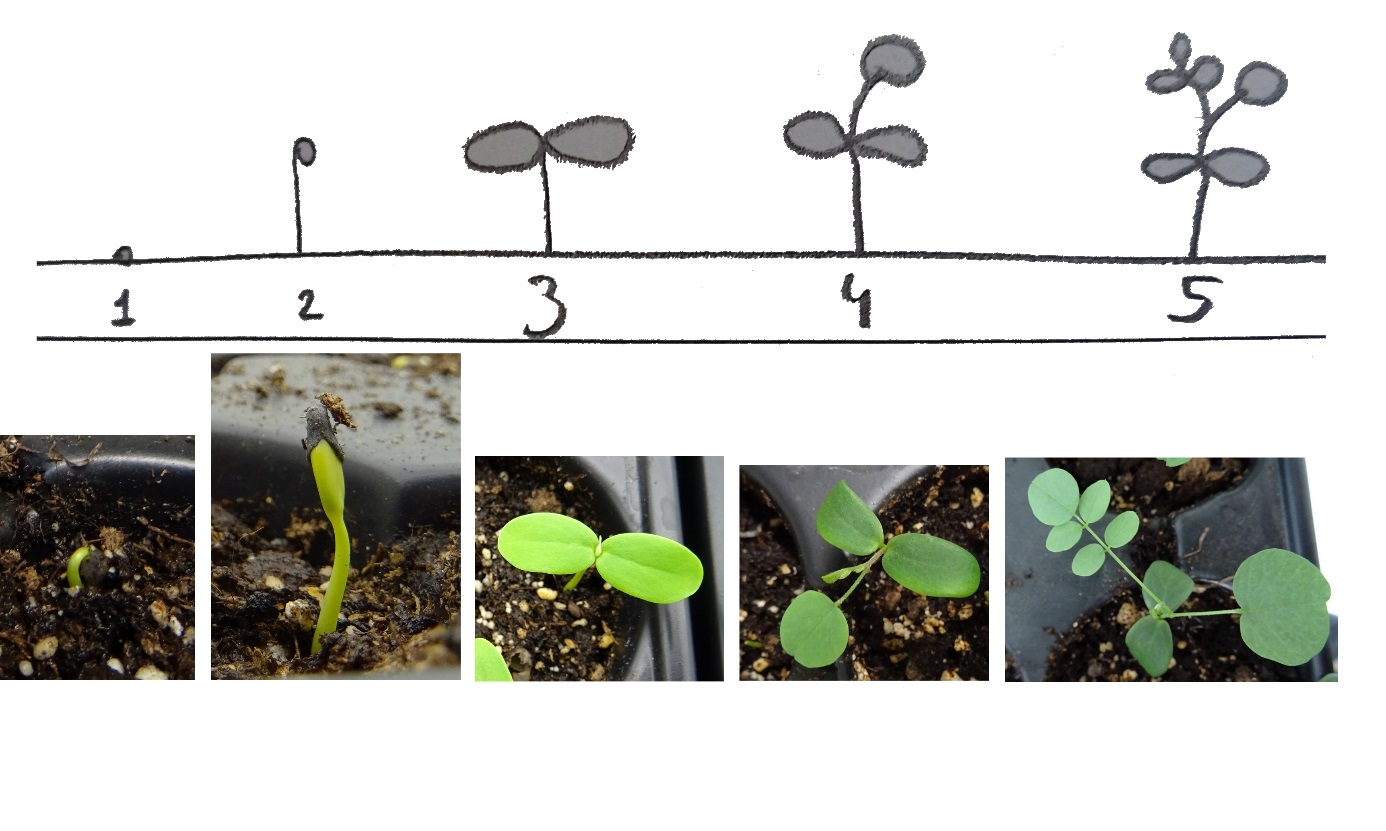 Supplementary information S2: photographs of the seeds for each species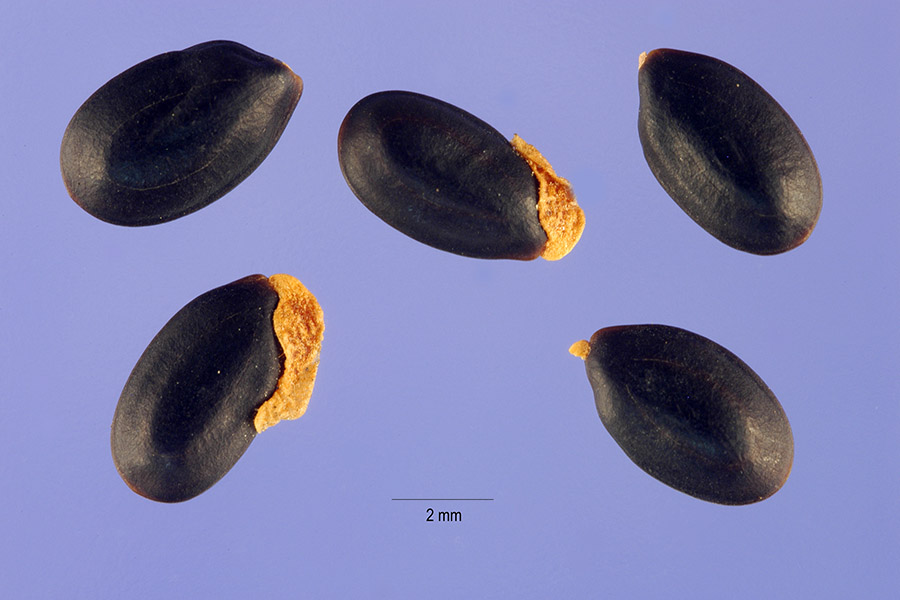 Acacia dealbata, Steve Hurst, hosted by the USDA-NRCS PLANTS Database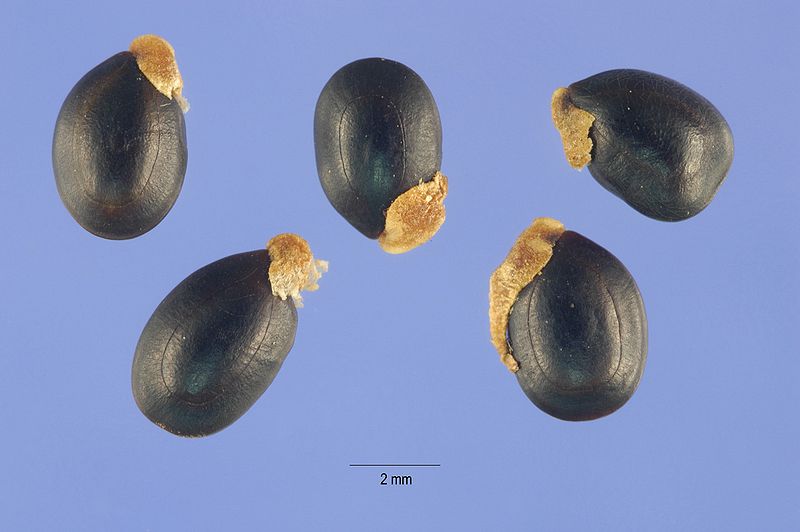 Acacia mearnsii, Steve Hurst, hosted by the USDA-NRCS PLANTS Database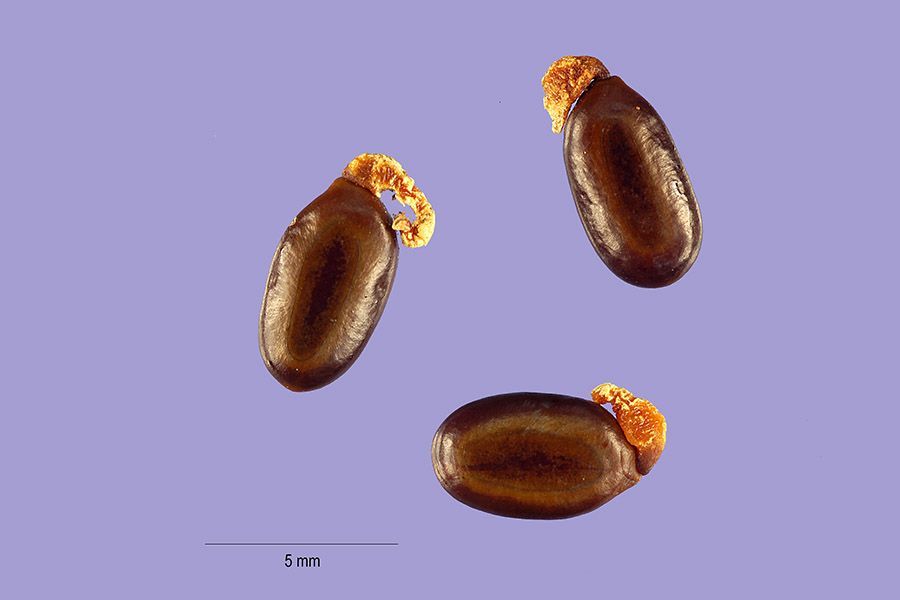 Acacia saligna, Tracey Slotta, hosted by the USDA-NRCS PLANTS Database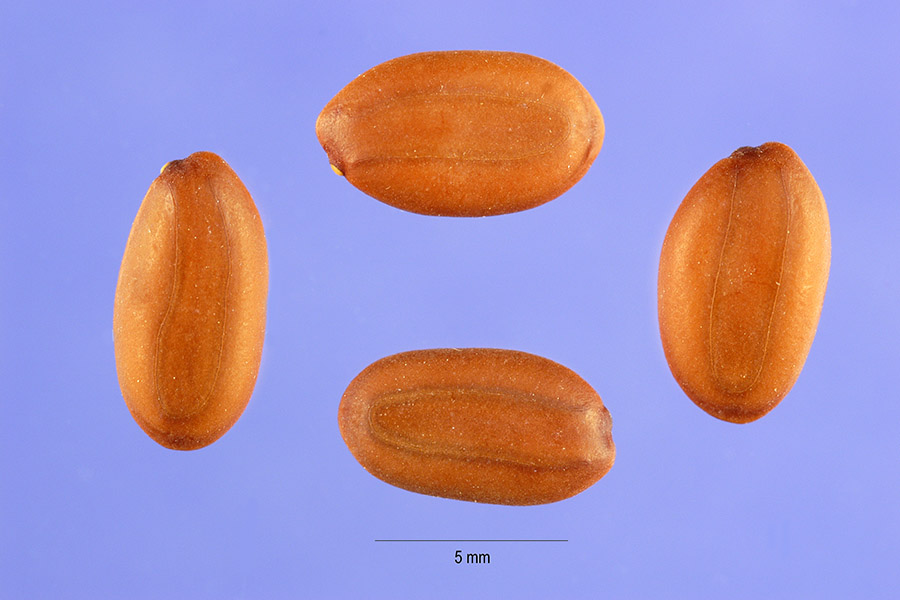 Albizia julibrissin, Steve Hurst, hosted by the USDA-NRCS PLANTS Database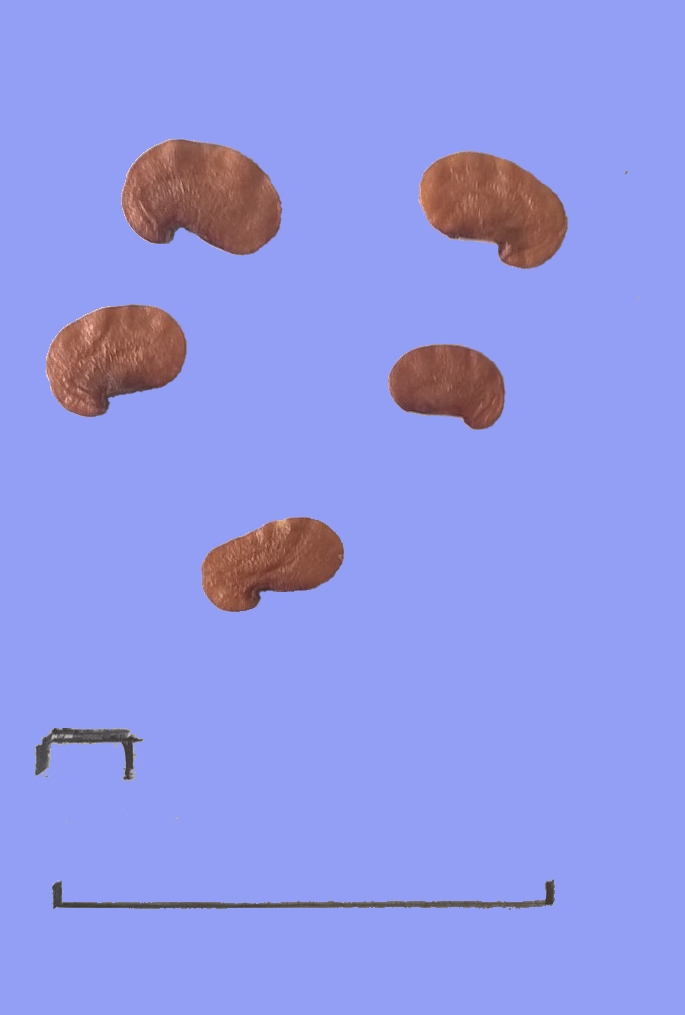 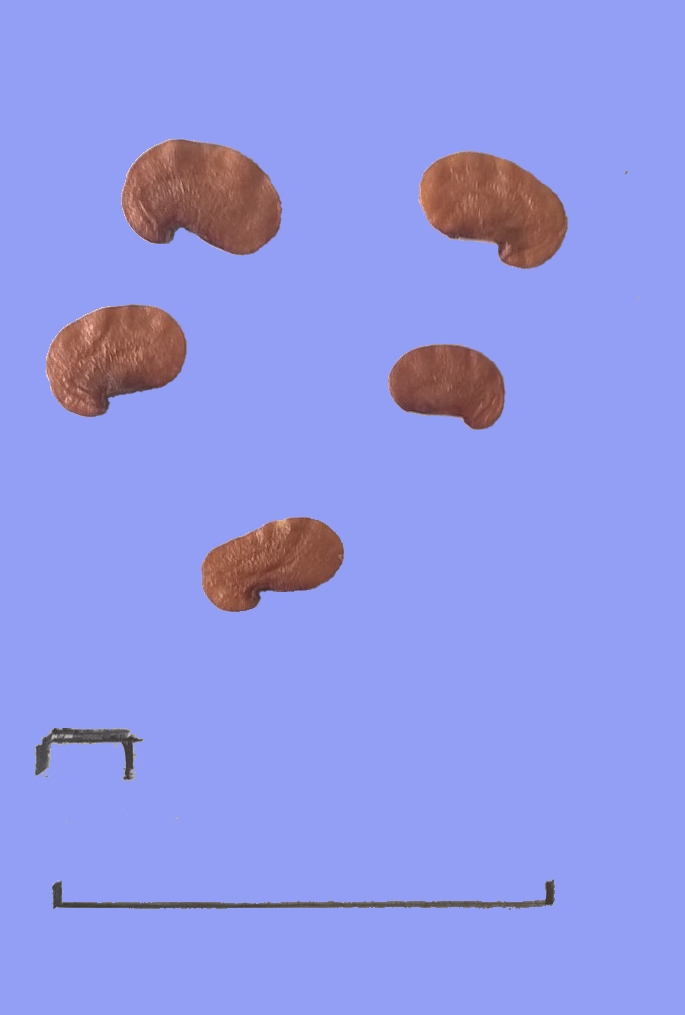 Dalbergia sissoo, Annabel J. Porté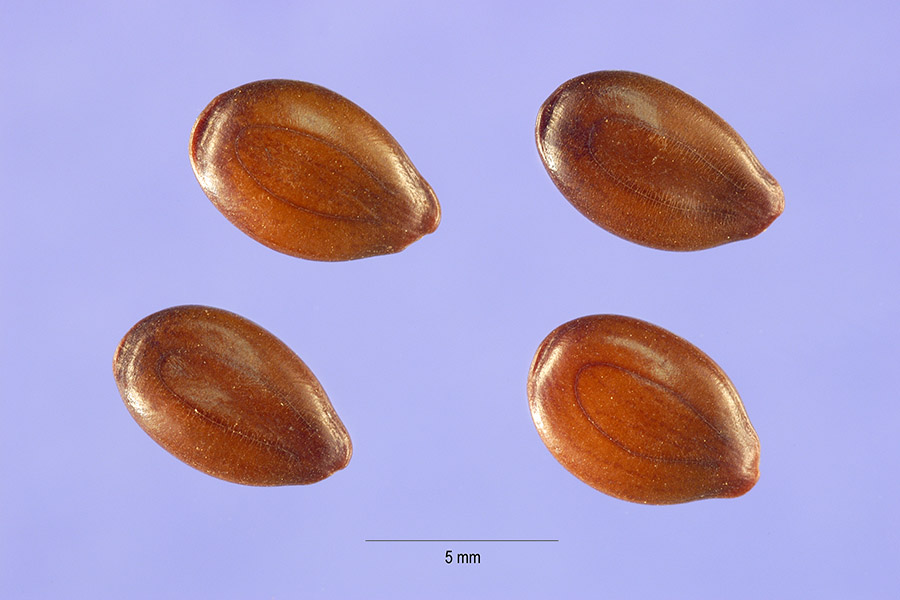 Leucaeana leucocephala, Steve Hurst, hosted by the USDA-NRCS PLANTS Database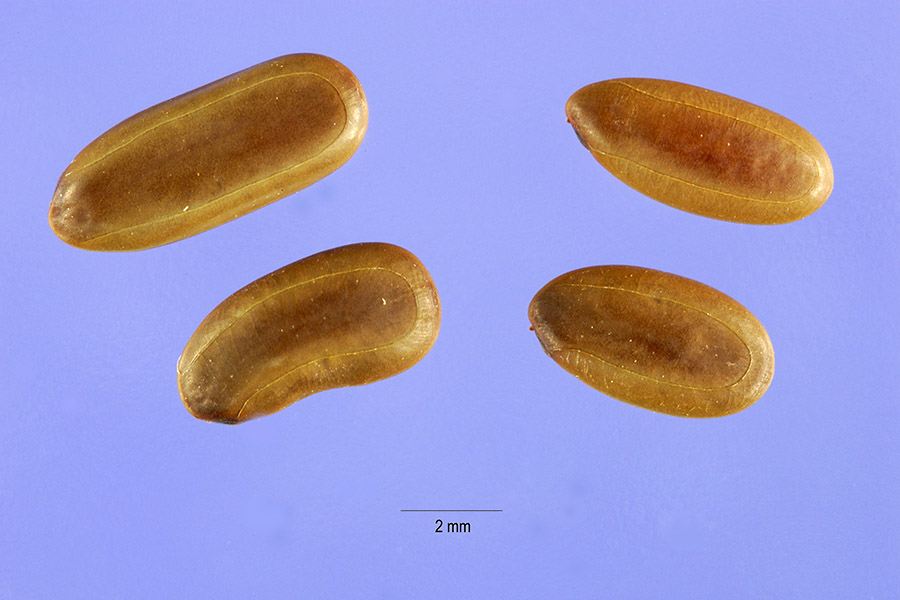 Mimosa pigra, Steve Hurst, hosted by the USDA-NRCS PLANTS Database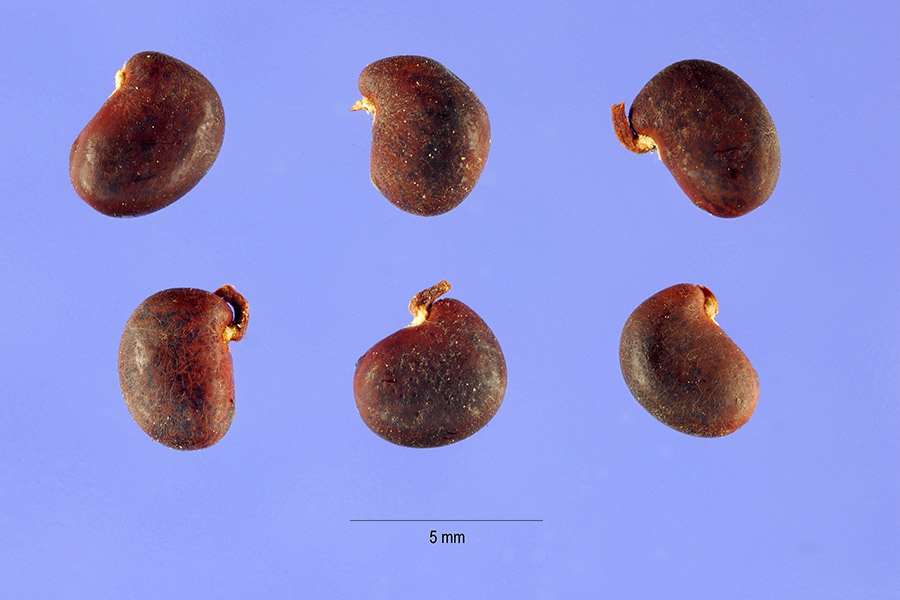 Robinia pseudoacacia, Steve Hurst, hosted by the USDA-NRCS PLANTS Database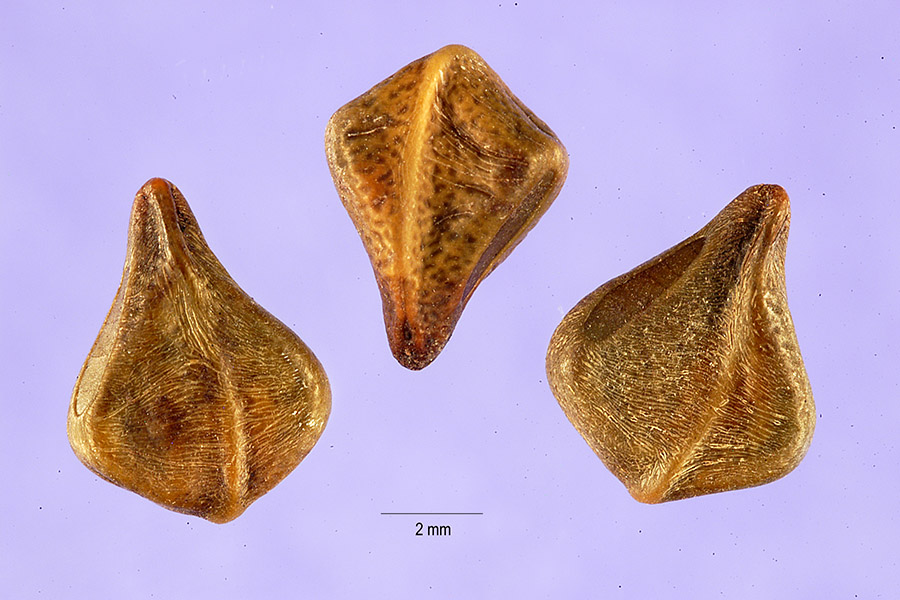 Senna alata, Tracey Slotta, hosted by the USDA-NRCS PLANTS Database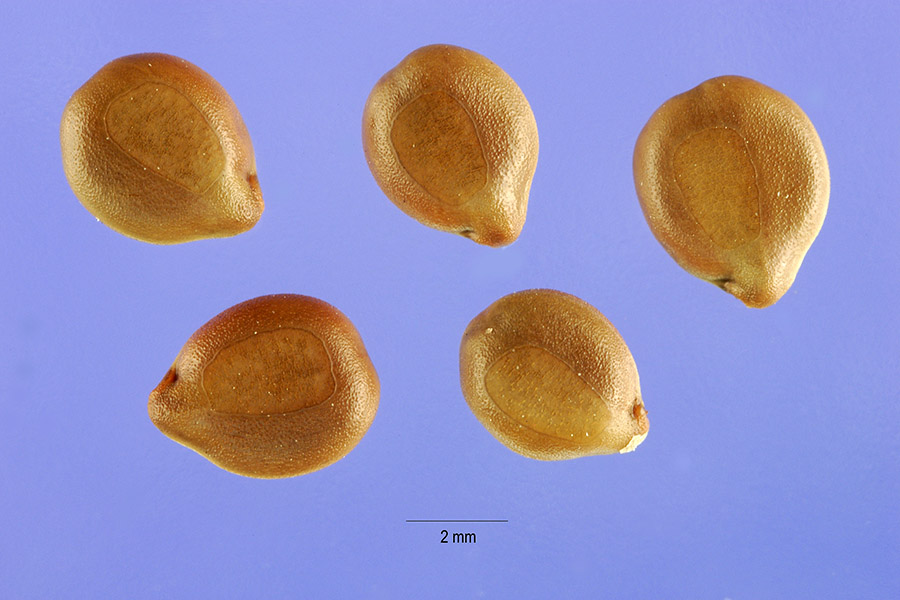 Senna occidentalis, Steve Hurst, hosted by the USDA-NRCS PLANTS DatabaseReference:All photographs are free of use. Except for Dalbergia sissoo, all photographs were extracted from the Image database of the Plant database from the USDA.USDA, NRCS. 2017. The PLANTS Database (http://plants.usda.gov, 11 January 2017). National Plant Data Team, Greensboro, NC 27401-4901 USA.